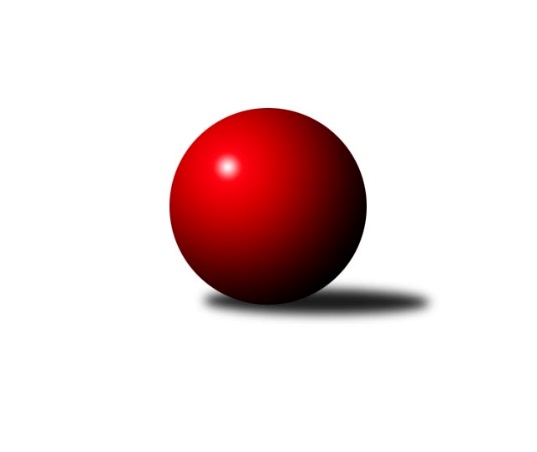 Č.18Ročník 2023/2024	8.3.2024Nejlepšího výkonu v tomto kole: 2486 dosáhlo družstvo: KK Český Krumlov AMeziokresní přebor ČB-ČK A 6-ti členné 2023/2024Výsledky 18. kolaSouhrnný přehled výsledků:TJ Nová Ves C	- TJ Sokol Soběnov C	2:6	2313:2374	5.0:7.0	6.3.TJ Sokol Soběnov B	- TJ Lokomotiva České Budějovice D	6:2	2432:2431	8.0:4.0	6.3.TJ Dynamo České Budějovice B	- Kuželky Borovany C	6.5:1.5	2341:2251	8.0:4.0	7.3.TJ Sokol Nové Hrady B	- Vltavan Loučovice B	5:3	2431:2376	6.0:6.0	7.3.KK Český Krumlov A	- TJ Sokol Nové Hrady C	7:1	2486:2192	10.0:2.0	8.3.Tabulka družstev:	1.	KK Český Krumlov A	16	12	3	1	87.0 : 41.0 	111.0 : 81.0 	 2409	27	2.	TJ Sokol Soběnov C	17	13	1	3	88.0 : 48.0 	117.0 : 87.0 	 2429	27	3.	TJ Lokomotiva České Budějovice D	16	10	0	6	77.0 : 51.0 	105.0 : 87.0 	 2387	20	4.	TJ Sokol Soběnov B	16	10	0	6	73.0 : 55.0 	101.5 : 90.5 	 2404	20	5.	Vltavan Loučovice B	17	10	0	7	72.0 : 64.0 	114.5 : 89.5 	 2386	20	6.	TJ Sokol Nové Hrady B	17	8	1	8	66.5 : 69.5 	101.0 : 103.0 	 2343	17	7.	TJ Sokol Nové Hrady C	17	7	0	10	62.0 : 74.0 	98.5 : 105.5 	 2304	14	8.	Kuželky Borovany C	18	5	1	12	58.0 : 86.0 	103.5 : 112.5 	 2299	11	9.	TJ Nová Ves C	16	5	0	11	51.0 : 77.0 	78.0 : 114.0 	 2278	10	10.	TJ Dynamo České Budějovice B	16	4	1	11	49.5 : 78.5 	82.5 : 109.5 	 2301	9	11.	TJ Spartak Trhové Sviny B	16	3	1	12	44.0 : 84.0 	79.5 : 112.5 	 2292	7Podrobné výsledky kola:	 TJ Nová Ves C	2313	2:6	2374	TJ Sokol Soběnov C	Miloš Draxler	 	 209 	 192 		401 	 1:1 	 435 	 	207 	 228		Lucie Mušková	Roman Bartoš	 	 196 	 193 		389 	 2:0 	 368 	 	176 	 192		Olga Čutková	Vladimír Vlček	 	 203 	 224 		427 	 2:0 	 375 	 	174 	 201		Jiřina Krtková	Petr Tišler	 	 181 	 184 		365 	 0:2 	 371 	 	185 	 186		Ludmila Čurdová	Věra Jeseničová	 	 201 	 162 		363 	 0:2 	 419 	 	206 	 213		Jaroslava Kulhanová	Václava Tesařová	 	 187 	 181 		368 	 0:2 	 406 	 	189 	 217		Zdeněk Čutkarozhodčí: Václava TesařováNejlepší výkon utkání: 435 - Lucie Mušková	 TJ Sokol Soběnov B	2432	6:2	2431	TJ Lokomotiva České Budějovice D	Petr Šedivý	 	 221 	 204 		425 	 1:1 	 410 	 	196 	 214		Pavel Černý	Josef Ferenčík	 	 203 	 210 		413 	 0:2 	 477 	 	243 	 234		Pavel Černý	Patrik Fink	 	 197 	 214 		411 	 2:0 	 389 	 	186 	 203		Stanislav Stiskala	Josef Šedivý	 	 202 	 217 		419 	 2:0 	 365 	 	177 	 188		Jaromír Svoboda	Pavel Čurda	 	 189 	 201 		390 	 2:0 	 375 	 	177 	 198		Radim Růžička	Michal Fink *1	 	 152 	 222 		374 	 1:1 	 415 	 	209 	 206		František Bláharozhodčí: Josef Syselstřídání: *1 od 1. hodu Milan ŠedivýNejlepší výkon utkání: 477 - Pavel Černý	 TJ Dynamo České Budějovice B	2341	6.5:1.5	2251	Kuželky Borovany C	Vladimír Weiss	 	 184 	 181 		365 	 1:1 	 356 	 	159 	 197		Vladimíra Bicerová	Rostislav Solkan	 	 216 	 192 		408 	 2:0 	 352 	 	181 	 171		Petr Bícha	Tomáš Vašek	 	 176 	 208 		384 	 1:1 	 370 	 	192 	 178		Martina Koubová	Petra Šebestíková	 	 207 	 216 		423 	 1:1 	 423 	 	210 	 213		Jan Kouba	Milena Kümmelová	 	 211 	 187 		398 	 2:0 	 351 	 	179 	 172		Karel Beleš	David Šebestík	 	 187 	 176 		363 	 1:1 	 399 	 	180 	 219		Kateřina Dvořákovározhodčí: Rostislav SolkanNejlepšího výkonu v tomto utkání: 423 kuželek dosáhli: Petra Šebestíková, Jan Kouba	 TJ Sokol Nové Hrady B	2431	5:3	2376	Vltavan Loučovice B	Lenka Vajdová	 	 189 	 214 		403 	 2:0 	 367 	 	186 	 181		Jakub Matulík	Michal Silmbrod	 	 206 	 221 		427 	 0:2 	 438 	 	210 	 228		Jaroslav Štich	Blanka Růžičková	 	 218 	 201 		419 	 2:0 	 371 	 	186 	 185		František Anderle	Karel Kříha	 	 186 	 173 		359 	 1:1 	 363 	 	176 	 187		Daniela Suchánková	Libor Tomášek	 	 223 	 219 		442 	 1:1 	 422 	 	235 	 187		Ludvík Sojka	Jiřina Albrechtová	 	 188 	 193 		381 	 0:2 	 415 	 	213 	 202		Libor Dušekrozhodčí: Stanislav SladkýNejlepší výkon utkání: 442 - Libor Tomášek	 KK Český Krumlov A	2486	7:1	2192	TJ Sokol Nové Hrady C	Jakub Zadák	 	 229 	 216 		445 	 2:0 	 395 	 	195 	 200		Michal Kanděra	Martin Kouba	 	 160 	 193 		353 	 0:2 	 422 	 	202 	 220		Antonín Gažák	Šárka Moravcová	 	 199 	 192 		391 	 2:0 	 286 	 	136 	 150		Michal Švejda	Miloš Moravec	 	 189 	 212 		401 	 2:0 	 305 	 	155 	 150		Ondřej Kovář	František Ferenčík	 	 225 	 227 		452 	 2:0 	 419 	 	196 	 223		Petr Hamerník	Tomáš Tichý ml.	 	 219 	 225 		444 	 2:0 	 365 	 	169 	 196		Tereza Hoferovározhodčí: Tomáš Tichý ml.Nejlepší výkon utkání: 452 - František FerenčíkPořadí jednotlivců:	jméno hráče	družstvo	celkem	plné	dorážka	chyby	poměr kuž.	Maximum	1.	Václav Klojda  ml.	TJ Lokomotiva České Budějovice D	441.60	297.7	143.9	4.0	6/7	(476)	2.	Pavel Černý 	TJ Lokomotiva České Budějovice D	435.21	293.6	141.6	4.8	7/7	(477)	3.	Josef Šedivý 	TJ Sokol Soběnov B	434.63	301.5	133.1	6.1	7/7	(476)	4.	Jaroslava Kulhanová 	TJ Sokol Soběnov C	428.64	293.0	135.6	4.9	8/8	(467)	5.	Jakub Matulík 	Vltavan Loučovice B	426.02	295.9	130.1	7.1	6/6	(479)	6.	František Ferenčík 	KK Český Krumlov A	425.54	292.6	133.0	5.7	6/6	(467)	7.	Vladimír Vlček 	TJ Nová Ves C	424.28	294.6	129.7	6.4	8/8	(452)	8.	Jaroslav Štich 	Vltavan Loučovice B	420.83	295.7	125.1	8.9	6/6	(473)	9.	Josef Ferenčík 	TJ Sokol Soběnov B	419.29	287.9	131.4	6.6	7/7	(474)	10.	Alena Čampulová 	TJ Lokomotiva České Budějovice D	412.57	286.0	126.6	6.8	7/7	(453)	11.	Pavel Čurda 	TJ Sokol Soběnov B	411.62	287.6	124.0	8.0	5/7	(455)	12.	Jan Kouba 	Kuželky Borovany C	411.61	285.0	126.6	7.6	7/7	(450)	13.	Martin Kouba 	KK Český Krumlov A	411.60	283.0	128.7	7.2	5/6	(464)	14.	Petr Hamerník 	TJ Sokol Nové Hrady C	410.77	287.8	123.0	8.7	7/7	(435)	15.	Milena Šebestová 	TJ Sokol Nové Hrady B	410.18	286.1	124.0	7.2	6/8	(461)	16.	Libor Tomášek 	TJ Sokol Nové Hrady B	409.63	286.7	123.0	9.0	7/8	(442)	17.	Ludmila Čurdová 	TJ Sokol Soběnov C	408.44	286.6	121.9	7.1	8/8	(450)	18.	Vojtěch Kříha 	TJ Sokol Nové Hrady C	407.90	290.5	117.4	7.2	7/7	(454)	19.	František Bláha 	TJ Lokomotiva České Budějovice D	405.96	288.0	118.0	8.8	5/7	(487)	20.	Olga Čutková 	TJ Sokol Soběnov C	405.00	281.4	123.6	7.6	8/8	(455)	21.	Milena Kümmelová 	TJ Dynamo České Budějovice B	403.68	290.7	113.0	11.2	6/7	(470)	22.	Jan Kobliha 	Kuželky Borovany C	402.80	289.0	113.8	7.8	5/7	(422)	23.	Libor Dušek 	Vltavan Loučovice B	402.03	283.2	118.9	8.5	5/6	(450)	24.	Jakub Zadák 	KK Český Krumlov A	401.93	285.2	116.7	9.3	6/6	(445)	25.	Bohuslav Švepeš 	TJ Spartak Trhové Sviny B	401.60	282.5	119.1	8.2	7/8	(425)	26.	Kateřina Dvořáková 	Kuželky Borovany C	401.33	285.5	115.9	9.0	6/7	(440)	27.	Milan Šedivý 	TJ Sokol Soběnov B	401.03	295.0	106.0	13.5	5/7	(461)	28.	Tomáš Tichý  ml.	KK Český Krumlov A	400.86	278.0	122.9	8.2	6/6	(446)	29.	Ludvík Sojka 	Vltavan Loučovice B	400.63	284.7	115.9	9.4	5/6	(446)	30.	Josef Svoboda 	TJ Spartak Trhové Sviny B	398.58	283.4	115.2	8.3	6/8	(418)	31.	Tomáš Tichý 	KK Český Krumlov A	397.33	276.9	120.4	8.0	4/6	(444)	32.	Romana Kříhová 	TJ Sokol Nové Hrady C	395.19	286.9	108.3	10.8	7/7	(428)	33.	Pavel Černý 	TJ Lokomotiva České Budějovice D	394.32	274.3	120.0	8.2	5/7	(442)	34.	Vlastimil Kříha 	TJ Spartak Trhové Sviny B	393.88	277.3	116.5	11.5	7/8	(431)	35.	Tomáš Vašek 	TJ Dynamo České Budějovice B	392.16	273.5	118.7	10.1	7/7	(469)	36.	Tomáš Vařil 	KK Český Krumlov A	391.65	281.3	110.4	11.4	5/6	(417)	37.	Martina Koubová 	Kuželky Borovany C	391.44	274.0	117.5	10.9	6/7	(442)	38.	Miloš Draxler 	TJ Nová Ves C	389.84	272.6	117.3	10.3	8/8	(431)	39.	Tomáš Kříha 	TJ Sokol Nové Hrady C	389.04	282.9	106.1	10.2	5/7	(450)	40.	Jan Sztrapek 	Vltavan Loučovice B	388.67	277.8	110.9	9.3	6/6	(461)	41.	Blanka Růžičková 	TJ Sokol Nové Hrady B	388.65	278.1	110.6	11.5	8/8	(426)	42.	Patrik Fink 	TJ Sokol Soběnov B	387.22	278.0	109.3	11.3	7/7	(444)	43.	Jiřina Krtková 	TJ Sokol Soběnov C	385.81	273.5	112.3	11.2	8/8	(422)	44.	Dominik Smoleň 	TJ Sokol Soběnov C	385.48	275.0	110.5	13.3	6/8	(441)	45.	Radim Růžička 	TJ Lokomotiva České Budějovice D	384.30	277.8	106.5	12.3	7/7	(429)	46.	Jiří Švepeš 	TJ Spartak Trhové Sviny B	383.75	273.7	110.0	12.4	6/8	(424)	47.	Karel Beleš 	Kuželky Borovany C	383.60	270.9	112.8	9.9	5/7	(425)	48.	Petra Šebestíková 	TJ Dynamo České Budějovice B	383.51	268.8	114.7	10.3	7/7	(434)	49.	Karel Kříha 	TJ Sokol Nové Hrady B	383.08	270.3	112.8	10.6	6/8	(446)	50.	Václav Silmbrod 	TJ Sokol Nové Hrady C	379.60	272.8	106.8	11.8	5/7	(418)	51.	Rostislav Solkan 	TJ Dynamo České Budějovice B	379.34	271.6	107.7	11.1	7/7	(433)	52.	Michal Fink 	TJ Sokol Soběnov B	378.96	271.4	107.6	12.1	6/7	(430)	53.	Stanislava Mlezivová 	TJ Dynamo České Budějovice B	378.67	269.9	108.8	11.9	5/7	(394)	54.	Petr Šedivý 	TJ Sokol Soběnov B	377.37	273.2	104.1	13.3	6/7	(425)	55.	Marek Rojdl 	TJ Spartak Trhové Sviny B	375.93	276.0	99.9	14.3	6/8	(427)	56.	Jiřina Albrechtová 	TJ Sokol Nové Hrady B	375.11	268.8	106.3	14.3	7/8	(412)	57.	Michal Kanděra 	TJ Sokol Nové Hrady C	374.85	270.1	104.7	12.0	7/7	(455)	58.	Miloš Moravec 	KK Český Krumlov A	372.00	268.3	103.7	10.9	5/6	(428)	59.	František Anderle 	Vltavan Loučovice B	366.27	261.5	104.8	13.0	4/6	(434)	60.	David Šebestík 	TJ Dynamo České Budějovice B	365.00	265.2	99.8	12.9	6/7	(408)	61.	Věra Jeseničová 	TJ Nová Ves C	357.16	260.0	97.2	15.2	8/8	(415)	62.	Vladimíra Bicerová 	Kuželky Borovany C	353.71	259.6	94.1	15.3	7/7	(377)	63.	Petr Bícha 	Kuželky Borovany C	351.90	255.0	96.9	15.4	5/7	(384)	64.	Jaromír Svoboda 	TJ Lokomotiva České Budějovice D	349.32	251.6	97.7	12.8	7/7	(410)	65.	Miroslav Bicera 	Kuželky Borovany C	348.97	257.0	92.0	16.1	5/7	(381)	66.	Petr Tišler 	TJ Nová Ves C	347.19	260.3	86.9	17.1	6/8	(365)		Jan Kouba 	KK Český Krumlov A	453.50	300.5	153.0	3.0	1/6	(493)		Radek Šlouf 	Vltavan Loučovice B	427.00	294.0	133.0	6.0	2/6	(449)		Tereza Kříhová 	TJ Sokol Nové Hrady C	426.00	306.0	120.0	8.0	1/7	(430)		Václav Klojda  st.	TJ Lokomotiva České Budějovice D	420.50	302.5	118.0	10.0	1/7	(425)		Lucie Mušková 	TJ Sokol Soběnov C	418.50	299.6	118.9	6.2	5/8	(460)		Jan Jackov 	TJ Nová Ves C	414.95	287.8	127.2	8.6	5/8	(435)		Jiří Tröstl 	Kuželky Borovany C	413.59	285.6	128.0	7.5	4/7	(484)		Michal Silmbrod 	TJ Sokol Nové Hrady B	411.88	284.2	127.7	6.5	4/8	(427)		Bohuslav Švepeš 	TJ Spartak Trhové Sviny B	411.00	287.4	123.6	10.7	4/8	(439)		Lenka Vajdová 	TJ Sokol Nové Hrady B	406.70	295.6	111.1	11.1	5/8	(442)		Jitka Grznáriková 	TJ Sokol Soběnov C	406.69	282.3	124.4	8.5	4/8	(446)		Zdeněk Čutka 	TJ Sokol Soběnov C	406.00	274.0	132.0	11.0	1/8	(406)		Jakub Musil 	Vltavan Loučovice B	406.00	284.5	121.5	8.5	1/6	(416)		Radim Vašek 	TJ Dynamo České Budějovice B	403.50	286.0	117.5	11.7	3/7	(466)		Pavel Fritz 	TJ Sokol Nové Hrady B	401.50	276.5	125.0	14.5	2/8	(415)		Vladimír Šereš 	Vltavan Loučovice B	401.33	286.1	115.3	12.3	3/6	(423)		Jaromír Novák 	TJ Sokol Nové Hrady B	396.67	281.0	115.7	10.3	1/8	(413)		Zuzana Koptová 	TJ Sokol Nové Hrady B	394.00	271.0	123.0	10.0	2/8	(407)		Šárka Moravcová 	KK Český Krumlov A	391.00	288.0	103.0	16.0	1/6	(391)		Stanislav Stiskala 	TJ Lokomotiva České Budějovice D	390.17	287.2	103.0	13.0	3/7	(407)		František Vávra 	TJ Spartak Trhové Sviny B	389.17	277.6	111.6	8.8	4/8	(424)		Daniela Suchánková 	Vltavan Loučovice B	386.50	284.0	102.5	12.5	2/6	(410)		Stanislava Betuštiaková 	TJ Sokol Nové Hrady B	386.00	271.6	114.4	8.4	4/8	(415)		Stanislav Bednařík 	TJ Dynamo České Budějovice B	378.00	266.7	111.3	11.3	4/7	(408)		Milan Míka 	Kuželky Borovany C	377.83	266.1	111.8	10.5	4/7	(423)		Antonín Gažák 	TJ Sokol Nové Hrady C	374.59	277.9	96.7	16.3	4/7	(422)		Václava Tesařová 	TJ Nová Ves C	371.97	268.7	103.3	14.3	5/8	(397)		Luděk Troup 	TJ Spartak Trhové Sviny B	370.44	274.0	96.5	13.2	5/8	(408)		Roman Bartoš 	TJ Nová Ves C	367.83	265.8	102.0	13.2	4/8	(412)		Radoslav Hauk 	TJ Lokomotiva České Budějovice D	366.00	266.5	99.5	13.0	1/7	(381)		Vladimír Weiss 	TJ Dynamo České Budějovice B	365.58	267.3	98.3	14.3	4/7	(405)		Tereza Hoferová 	TJ Sokol Nové Hrady C	365.00	272.0	93.0	18.0	1/7	(365)		Petr Dvořák 	Kuželky Borovany C	364.00	260.0	104.0	9.0	1/7	(364)		Filip Rojdl 	TJ Spartak Trhové Sviny B	363.11	269.3	93.8	13.9	3/8	(385)		Josef Fojta 	TJ Nová Ves C	359.30	268.1	91.2	15.7	5/8	(402)		Bedřich Kroupa 	TJ Spartak Trhové Sviny B	355.67	249.6	106.1	12.7	3/8	(379)		Lukáš Průka 	TJ Spartak Trhové Sviny B	350.67	257.0	93.7	11.3	1/8	(358)		Jaroslav Štich 	Vltavan Loučovice B	349.00	252.0	97.0	19.0	1/6	(349)		Nela Horňáková 	TJ Spartak Trhové Sviny B	347.33	250.7	96.7	16.9	3/8	(390)		Ondřej Kovář 	TJ Sokol Nové Hrady C	342.50	263.5	79.0	20.5	2/7	(380)		Eliška Brychtová 	TJ Sokol Nové Hrady B	332.50	255.0	77.5	21.0	2/8	(350)		Radek Steinhauser 	TJ Sokol Nové Hrady B	312.00	247.0	65.0	24.5	2/8	(316)		Lucie Kříhová 	TJ Spartak Trhové Sviny B	298.00	216.0	82.0	20.0	1/8	(298)		Michal Švejda 	TJ Sokol Nové Hrady C	292.50	232.5	60.0	30.5	2/7	(299)		Pavel Kříha 	TJ Sokol Nové Hrady C	282.50	214.5	68.0	27.0	2/7	(320)		Vlastimil Vlas 	TJ Nová Ves C	276.00	219.0	57.0	27.0	1/8	(276)		Tomáš Tomi 	TJ Lokomotiva České Budějovice D	249.00	198.0	51.0	31.0	1/7	(249)Sportovně technické informace:Starty náhradníků:registrační číslo	jméno a příjmení 	datum startu 	družstvo	číslo startu27369	Petr Tišler	06.03.2024	TJ Nová Ves C	6x23790	Vladimíra Bicerová	07.03.2024	Kuželky Borovany C	5x27639	Ondřej Kovář	08.03.2024	TJ Sokol Nové Hrady C	2x27640	Tereza Hoferová	08.03.2024	TJ Sokol Nové Hrady C	1x12461	Michal Silmbrod	07.03.2024	TJ Sokol Nové Hrady B	4x27642	Michal Švejda	08.03.2024	TJ Sokol Nové Hrady C	2x
Hráči dopsaní na soupisku:registrační číslo	jméno a příjmení 	datum startu 	družstvo	22551	Šárka Moravcová	08.03.2024	KK Český Krumlov A	Program dalšího kola:19. kolo13.3.2024	st	17:00	TJ Sokol Soběnov B - TJ Spartak Trhové Sviny B	14.3.2024	čt	17:00	TJ Sokol Soběnov C - TJ Dynamo České Budějovice B	14.3.2024	čt	17:30	TJ Lokomotiva České Budějovice D - KK Český Krumlov A	14.3.2024	čt	19:30	TJ Sokol Nové Hrady C - TJ Nová Ves C				Vltavan Loučovice B - -- volný los --	Nejlepší šestka kola - absolutněNejlepší šestka kola - absolutněNejlepší šestka kola - absolutněNejlepší šestka kola - absolutněNejlepší šestka kola - dle průměru kuželenNejlepší šestka kola - dle průměru kuželenNejlepší šestka kola - dle průměru kuželenNejlepší šestka kola - dle průměru kuželenNejlepší šestka kola - dle průměru kuželenPočetJménoNázev týmuVýkonPočetJménoNázev týmuPrůměr (%)Výkon7xPavel ČernýLok. Č.B. D4778xPavel ČernýLok. Č.B. D119.514777xFrantišek FerenčíkČ.Krumlov A4522xLucie MuškováSoběnov C114.324352xJakub ZadákČ.Krumlov A4459xVladimír VlčekNová Ves C112.224272xTomáš Tichý ml.Č.Krumlov A4442xJan KoubaBorovany C111.464233xLibor TomášekN.Hrady B4421xPetra ŠebestíkováDyn. Č.B. B111.464236xJaroslav ŠtichLoučovice B4383xLibor TomášekN.Hrady B110.42442